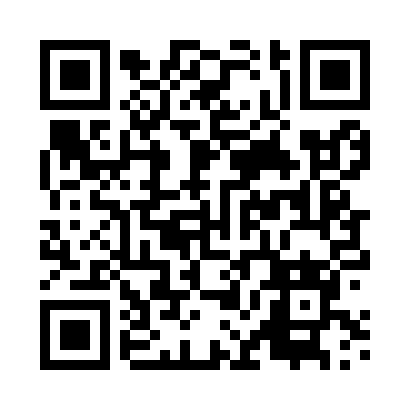 Prayer times for Rak, PolandWed 1 May 2024 - Fri 31 May 2024High Latitude Method: Angle Based RulePrayer Calculation Method: Muslim World LeagueAsar Calculation Method: HanafiPrayer times provided by https://www.salahtimes.comDateDayFajrSunriseDhuhrAsrMaghribIsha1Wed2:265:0812:385:478:1010:402Thu2:255:0612:385:488:1210:433Fri2:255:0412:385:498:1410:444Sat2:245:0212:385:508:1510:455Sun2:235:0012:385:528:1710:456Mon2:224:5812:385:538:1910:467Tue2:214:5612:385:548:2110:478Wed2:214:5412:385:558:2210:479Thu2:204:5212:385:568:2410:4810Fri2:194:5112:385:578:2610:4911Sat2:184:4912:385:588:2710:4912Sun2:184:4712:385:598:2910:5013Mon2:174:4612:386:008:3110:5114Tue2:164:4412:386:008:3210:5215Wed2:164:4212:386:018:3410:5216Thu2:154:4112:386:028:3510:5317Fri2:154:3912:386:038:3710:5418Sat2:144:3812:386:048:3910:5419Sun2:134:3612:386:058:4010:5520Mon2:134:3512:386:068:4210:5621Tue2:124:3412:386:078:4310:5622Wed2:124:3212:386:088:4510:5723Thu2:114:3112:386:098:4610:5824Fri2:114:3012:386:098:4710:5825Sat2:114:2912:386:108:4910:5926Sun2:104:2712:386:118:5011:0027Mon2:104:2612:396:128:5111:0028Tue2:094:2512:396:128:5311:0129Wed2:094:2412:396:138:5411:0230Thu2:094:2312:396:148:5511:0231Fri2:094:2212:396:158:5611:03